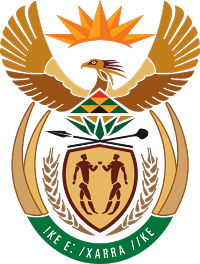 MINISTRY COOPERATIVE GOVERNANCE AND TRADITIONAL AFFAIRSREPUBLIC OF SOUTH AFRICANATIONAL ASSEMBLYQUESTIONS FOR WRITTEN REPLYQUESTION NUMBER 2015/33793379.	Mr D J Stubbe (DA) to ask the Minister of Cooperative Governance and Traditional Affairs:(a) How many registered farms are owned by each of the 25 municipalities in the Northern Cape and (b) what is the (i) name and (ii) size of each farm?												NW4038EReply:This question can better be responded to by Rural Development and Land Reform as the competent authority.  